§902.  Amendments permitted in actions to collect taxesAt the trial of any action for the collection of taxes, or of any civil action involving the validity of any sale of real estate for nonpayment of taxes, or involving any tax lien certificate under sections 942 and 943 and the title to real estate acquired upon foreclosure of the tax lien mortgage, if it shall appear that the tax in question was lawfully assessed, the court may permit the tax collector or other officer to amend his record, return, deed or certificate in accordance with the fact, when circumstantial errors or defects appear therein, provided the rights of 3rd parties are not injuriously affected thereby. If a deed be so amended, and the amended deed be thereupon recorded, it shall have the same effect as if it had been originally made in its amended form.The State of Maine claims a copyright in its codified statutes. If you intend to republish this material, we require that you include the following disclaimer in your publication:All copyrights and other rights to statutory text are reserved by the State of Maine. The text included in this publication reflects changes made through the First Regular and First Special Session of the 131st Maine Legislature and is current through November 1, 2023
                    . The text is subject to change without notice. It is a version that has not been officially certified by the Secretary of State. Refer to the Maine Revised Statutes Annotated and supplements for certified text.
                The Office of the Revisor of Statutes also requests that you send us one copy of any statutory publication you may produce. Our goal is not to restrict publishing activity, but to keep track of who is publishing what, to identify any needless duplication and to preserve the State's copyright rights.PLEASE NOTE: The Revisor's Office cannot perform research for or provide legal advice or interpretation of Maine law to the public. If you need legal assistance, please contact a qualified attorney.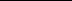 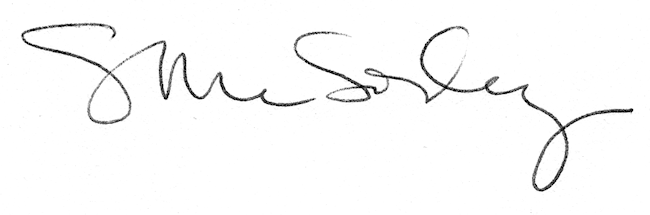 